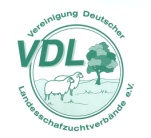 1. Eigenschaften und Definition der RasseÄquirasse: keineDas Kamerunschaf stammt aus Westafrika. Es ist ein kleines, kurzschwänziges Haarschaf im Landschaftyp.Der Kopf ist länglich mit kleinen Ohren, die Mutterschafe sind hornlos. Das Sichelhorn der Böcke gilt ebenso als Geschlechtsmerkmal wie eine Mähne an Hals und Brust. Das Haarkleid ist dicht und enganliegend und wird im Winter durch eine dichte Unterwolle, welche im Frühjahr wieder abgestoßen wird, ergänzt. Die rassetypischen Fellfarben sind braunmarkenfarbig, Bauch, Kopf und Beine sind mit schwarzer Zeichnung. Es gibt aber auch schwarzmarkenfarbige, rein schwarze und gescheckte Tiere. Die Fellfärbung muss im Zuchtbuch verzeichnet sein. Die Brunst ist asaisonal, zwei Lammungen in einem Jahr sind möglich und die erste Zulassung kann im Alter von 7 Monaten erfolgen.Das rassetypische Geburtsgewicht beträgt 3 kg bei Einlingen und 2,5 kg bei Mehrlingen. Die täglichen Zunahmen liegen bei Mastlämmern im Bereich von 120 - 150 g, das handelsübliche Mastendgewicht bei rund 30 – 34 kg.2. Ziele des ZuchtprogrammsAllgemeines Zuchtziel ist die Verbesserung und der Erhalt der Rasse entsprechend der Selektionskriterien. 2.1 ZuchtzieleZüchtung eines anspruchslosen, widerstandsfähigen Landschafes mit Haarkleid und sauberem Fellwechsel im Frühjahr. 2.2 ZuchtmethodeDie Zuchtziele werden angestrebt mit der Methode der Reinzucht. Das Einkreuzen fremder Rassen ist nicht zulässig. Weibliche Tiere, die die abstammungsmäßigen Voraussetzungen nicht erfüllen, aber dem Zuchtziel entsprechen und zur Verbesserung der Rasse beitragen, können in die zusätzliche Abteilung des Zuchtbuches eingetragen werden.2.3 Erbfehler und genetische BesonderheitenDie Rasse besitzt kein Scrapie-Resistenzgen. Die Erfassung von genetischen Besonderheiten und Erbfehlern erfolgt durch den Zuchtverband. Der Züchter ist verpflichtet alle bekannten Untersuchungsergebnisse dem Zuchtverband zur Verfügung zu stellen.3. Zuchtgebiet (geographisches Gebiet) und Umfang der ZuchtpopulationDas Zuchtgebiet umfasst das Bundesland xxx.Die Zuchtpopulation umfasst alle im Zuchtbuch des xxx eingetragenen Tiere der Rasse Kamerunschaf. Zum 1.1.2021 sind eingetragen: xxx Böcke und xxx Mutterschafe in xxx Zuchtbetrieben.Es gibt eine bundesweite Zuchtkooperation (VDL-Fachausschuss Haarschafe).4. Selektionskriterien und LeistungsprüfungenDie Leistungsprüfungen erfolgen als Feld- oder Stationsprüfung nach der Richtlinie der VDL zur Durchführung von Leistungsprüfungen, veröffentlicht unter https://service.vit.de/dateien/ovicap/vdl_richtlinie_leistungspruefungen.pdfFolgende Leistungsprüfungen werden bei der Rasse Kamerun durchgeführt und dienen als Selektionskriterien:Exterieurbewertung mit den Merkmalen Abhaarverhalten, Bemuskelung und Äußere Erscheinung. Diese Leistungsprüfung ist für alle weiblichen und männlichen Zuchtschafe, die in die Klassen A, C und D eingetragen werden sollen, verpflichtend. Das jeweilige Exterieurmerkmal wird bei zuchtausschließenden Merkmalsausprägungen grundsätzlich mit den Noten 1 bis 3 und bei unerwünschten Merkmalsausprägungen je nach Ausprägung mit Punktabzug bewertet. Anhand der Exterieurbewertung erfolgt die Einstufung in Zuchtwertklassen.Fruchtbarkeitsprüfung im Feld. Diese Leistungsprüfung ist für alle weiblichen Zuchtschafe verpflichtend.Fleischleistungsprüfung. Diese Prüfung ist freiwillig. Jeder Züchter hat das Recht, sich auf Teilprüfungen (z.B. Ermittlung der täglichen Zunahmen) zu beschränken. Die Ergebnisse der Leistungsprüfungen (auch Teilprüfungen) werden im Zuchtbuch festgehalten und werden in der Tierzuchtbescheinigung ausgewiesen. Die Durchführung der Leistungsprüfungen obliegt:Exterieurbewertung: 			Beauftragter des ZuchtverbandesFruchtbarkeitsprüfung im Feld: 	ZüchterFleischleistungsprüfung:Gewichtserhebung im Feld: 		Züchter oder Beauftragter des ZuchtverbandesUltraschall im Feld:			Beauftragter des ZuchtverbandesFleischigkeitsnote im Feld:		Beauftragter des Zuchtverbandes5. ZuchtwertschätzungEine Zuchtwertschätzung wird nicht durchgeführt. 6. ZuchtbuchführungDie Zuchtbuchführung erfolgt durch den Zuchtverband entsprechend der Satzung. Hierzu bedient sich der Zuchtverband entsprechend der vertraglichen Regelungen zur Datenbank „OviCap“ beim vit Verden. Das Zuchtbuch wird vom Zuchtverband im Sinne der tierzuchtrechtlichen Vorschriften und der ViehVerkehrV auf der Grundlage der durch das Mitglied gemeldeten Daten und Informationen geführt, die im Rahmen der Leistungsprüfung ermittelt werden. Vit Verden arbeitet im Auftrag und nach Weisung des Zuchtverbandes.  7. Zuchtdokumentation Die Zuchtdokumentation erfolgt entsprechend den Regelungen der Satzung.8. ZuchtbucheinteilungDas Zuchtbuch umfasst für männliche und weibliche Tiere eine Hauptabteilung mit den Klassen A und B und eine zusätzliche Abteilung mit den Klassen C und D. Von der Ausnahmegenehmigung nach Anhang II, Teil 1, Kapitel III, Nr. 2 der VO (EU) 2016/1012 wird Gebrauch gemacht.Die Zuordnung der Zuchttiere in eine Abteilung und Klasse erfolgt bei der Eintragung unter Berücksichtigung des Geschlechts, der Abstammung und der Leistung. 9. Selektion und KörungDie Selektion der Tiere und Zuordnung in die Klassen des Zuchtbuches erfolgt entsprechend der Exterieurbeurteilung unter Berücksichtigung ihrer Abstammung. Die Ergebnisse der Leistungsprüfung dienen der innerbetrieblichen Selektionsentscheidung.Die Körung ist Voraussetzung für die Zuchtbucheintragung eines Bockes in die Klasse A des Zuchtbuches. Sie erfolgt entsprechend den Regelungen in der Satzung.Zur Körung werden nur Böcke zugelassen, die in der Hauptabteilung des Zuchtbuchs eingetragen werden können, deren Eltern und Großeltern im Zuchtbuch eingetragen und leistungsgeprüft sind,deren Eltern mindestens mit Zuchtwertklasse II bewertet sind,die keine gesundheitlichen Beeinträchtigungen aufweisen (Zuchttauglichkeit, keine Gebiss- und Hodenanomalien).Böcke der Herdbuchklassen C und D werden bewertet, aber nicht gekört. Mindestanforderung an die Körung eines Zuchtbockes bezüglich der Abstammung: Ein Bock wird gekört, wenn er in allen Merkmalen der Exterieurbewertung (siehe Punkt 4.) mit mindestens Note 4 bewertet wird. Seltene Vaterlinien sollen erhalten werden. Dazu können im Zuchtbuch die Bocklinien erfasst werden. Als Hilfsmittel bietet das Herdbuchprogramm OviCap Inzuchtberechnungen und Anpaarungsempfehlungen zum Einsatz potentieller Vatertiere an. 10. Abstammungssicherung Die Abstammungssicherung erfolgt nach den Regelungen der Satzung. Als zugelassene Methode zur Abstammungssicherung wird das Verfahren der DNA-Profile aus Mikrosatelliten angewendet.11. Zugelassene Reproduktionstechniken und Bestimmungen für Tiere von denen Zuchtmaterial gewonnen wirdKünstliche Besamung und Embryotransfer sind zugelassen. Tiere von denen Zuchtmaterial gewonnen wird, müssen im Zuchtbuch Klasse A eingetragen sein.Das Zuchtprogramm wurde am xx.xx.xxxx beschlossen und tritt am xx.xx.xxxx in Kraft.Zuchtprogramm Kamerunschaf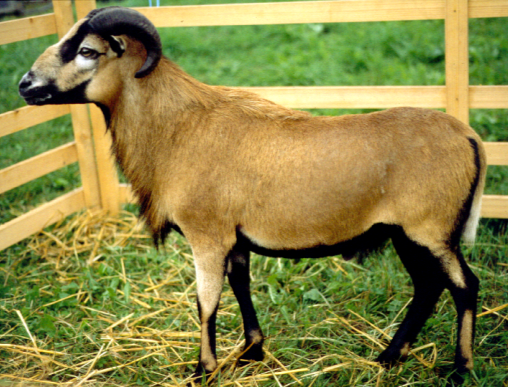 Foto: BY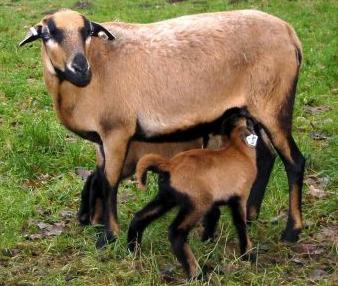 Foto: WERassename: KamerunschafAbkürzung: KAMVDL-Beschluss: 2021Gefährdung: gefährdetHerkunft: Westafrika Rassengruppe: Haarschafe Körper-gewicht (kg)Vlies-gewicht (kg)Ablamm-
ergebnis (%)Widerrist-
höhe (cm)Altböcke45 - 6060 - 70Jährlingsböcke35 - 40Mutterschafe35 - 5015058 - 65EinteilungAnforderungen an männliche TiereAnforderungen an weibliche TiereHaupt-     abteilungKlasse AEltern und Großeltern in der Hauptabteilung oder der zusätzlichen Abteilung eines Zuchtbuchs der Rasse eingetragenKörung mit mindestens Zuchtwertklasse IIEltern und Großeltern in der Hauptabteilung oder der zusätzlichen Abteilung eines Zuchtbuchs der Rasse eingetragenbewertet mit mindestens Zuchtwertklasse IIHaupt-     abteilungKlasse BEltern und Großeltern in der Hauptabteilung oder der zusätzlichen Abteilung eines Zucht-buchs der Rasse eingetragenEltern und Großeltern in der Hauptabteilung oder der zusätzlichen Abteilung eines Zucht-buchs der Rasse eingetragenZusätzliche AbteilungKlasse C (Vorbuch)Eltern mindestens in Klasse D eines Zuchtbuchs der Rasse eingetragen  bewertet mit mindestens Zuchtwertklasse II Eltern mindestens in Klasse D eines Zuchtbuchs der Rasse eingetragen  bewertet mit mindestens Zuchtwertklasse II Zusätzliche AbteilungKlasse D (Vorbuch)als rassetypisch beurteiltbewertet mit mindestens Zuchtwertklasse IIals rassetypisch beurteiltbewertet mit mindestens Zuchtwertklasse IIA männl.C männl.D männl.A männl.C männl.D männl.A männl.C männl.D weibl.A männl.C männl.D weibl.A männl.C weibl.D männl.A männl.C weibl.D männl.A männl.C weibl.D weibl.A männl.C weibl.D weibl.